О современных методах лечения простатита
Начиная разговор о простате, прежде всего, следует отметить, что речь идёт о весьма распространённом  «мужском» заболевании, обусловленном воспалительным процессом в предстательной железе (ПЖ). Указанная патология при отсутствии адекватного лечения чревата серьёзными осложнениями, в связи с чем, вопросы, связанные с её лечением не теряют своей актуальности. Мы поговорим о современных методах лечения простатита, которые бывают консервативными и  хирургическими. Консервативное лечение предполагает использование: медикаментозной терапии;физиотерапии;массажа;фитотерапии.Хирургическое лечение (ХЛ) предполагает применение различных методов оперативного вмешательства.О медикаментозной терапииМедикаментозное лечение проводится разными препаратами, так, речь идёт:об антибиотиках, если причиной развития простатита стала жизнедеятельность болезнетворных микроорганизмов;о медикаментах, чьё действие направлено на расслабление мочевого пузыря и уретры, поскольку их применение купирует болевой синдром в процессе мочеиспускания;о нестероидных препаратах, которые способствуют снижению интенсивности болевых ощущений и купированию воспалительного процесса;о препаратах, направленных на устранение застойных явлений в ткани ПЖ;о медикаментах, которые способствуют улучшению капиллярной проходимости в ткани ПЖ;о гормональных препаратах, которые снижают  в крови пациента уровень такого гормона, как эстроген и пр..ФизиотерапияПри лечении простатита применяются различные физиотерапевтические процедуры:магнитотерапия;СВЧ-терапия;токи низкой частоты;лазерная терапия;вакуум-терапия;озонотерапия. Массаж ПЖВажность массажа ПЖ в деле лечения обсуждаемого заболевания чрезвычайно велика. Эта процедура способствует устранению застойных явлений в ПЖ и активизации выведения продуктов воспаления.

ФитотерапияДанная лечебная методика способствует улучшению обменных процессов в ПЖ. Она предполагает применение различных травяных сборов, содержащих большое количество цинка, селена, витаминов Е и D.Хирургическое лечениеК нему прибегают лишь в тех случаях, когда консервативное лечение не привело к желаемым результатам. В формате хирургического лечения применяют эндоскопические методы оперативного вмешательства, когда в протоки ПЖ вводят миниатюрные баллоны, благодаря которым простатический сок свободно выходит из простаты. В ходе другой оперативной методики удаляются поражённые части ПЖ.  На сайте <strong><a href="https://prosto-prostata.com.ua/bolezni-krajnej-ploti/119-obrezanie-tsirkumtsiziya.html" title="https://prosto-prostata.com.ua/bolezni-krajnej-ploti/119-obrezanie-tsirkumtsiziya.html">https://prosto-prostata.com.ua/bolezni-krajnej-ploti/119-obrezanie-tsirkumtsiziya.html</a></strong> вы найдёте огромное количество интересной и полезной информации о мужском здоровье. Речь идёт о  весьма популярном информационном интернет-портале «Просто простата», который занимаясь просветительской деятельностью, помог очень многим мужчинам сохранить здоровье!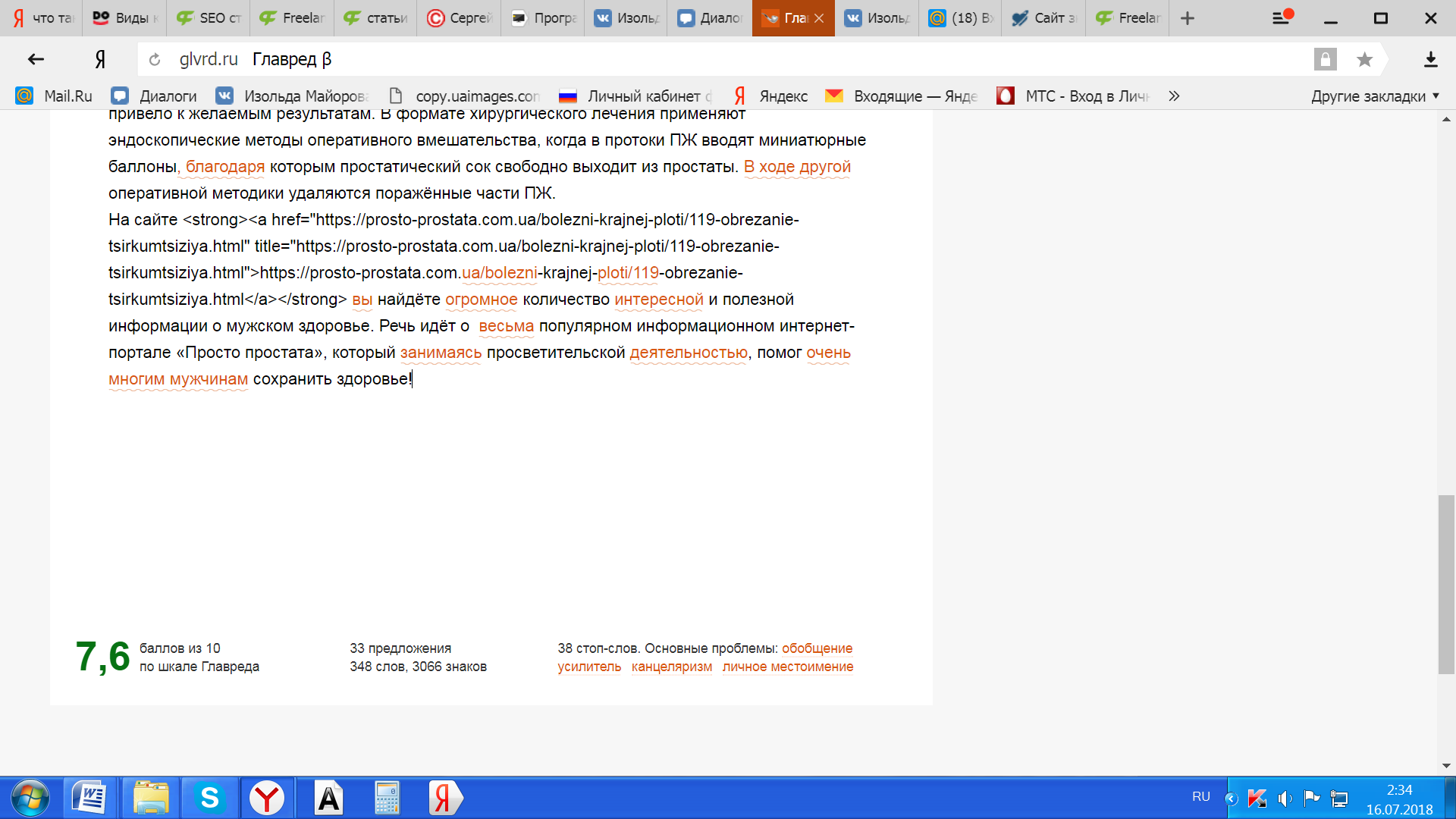 